Call Log Sheet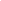 Call Log SheetCall Log SheetCall Log SheetCall Log SheetCall Log SheetCall Log SheetCall Log SheetCall Log SheetCall Log SheetCall Log SheetCall Log SheetCall Log SheetCall Log SheetCall Log SheetCall Log SheetCall Log SheetCall Log SheetCall Log SheetCall Log SheetCall Log SheetCall Log SheetDateCell Phone #Cell Phone #Name of userPhone # CallingPhone # CallingIncomingOutgoingDurationReason for callReason for call02-09-2019+1448759865+1448759865David+2592955586+2592955586🗹◻15 mins Speaking with FriendSpeaking with Friend03-09-2019 +1556956952+1556956952Warner +1558457785+1558457785◻🗹 20 minsHR call about the recruitersHR call about the recruiters 05-09-2019+2659626252+2659626252 Boone Butch+5154848487+5154848487🗹◻ 5 minsCall for Doctor AppointmentCall for Doctor Appointment10-09-2019 +1859756585+1859756585 Williams+2515818454+2515818454◻🗹 2 minsCustomer care callCustomer care call15-09-2019 +1548748744+1548748744 Patrick+1589984158+1589984158🗹◻ 30 minsFamily IssuesFamily Issues20-09-2019 +1546545448+1546545448Michael +1454878487+1454878487◻◻ 12 minsCall for Doctor AppointmentCall for Doctor Appointment